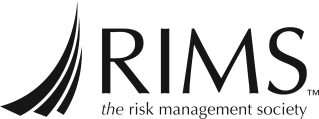 13th Annual Educational Charity Golf OutingHosted by the  ChapterTuesday, May 8, 2018Registration Form to accompany Sponsorship FormPlease Print	Sponsor Name:	________________________________________________________	Company Name:	________________________________________________________	Business Address:	________________________________________________________		________________________________________________________		________________________________________________________	Phone Number:	________________________________________________________	E-mail address:	________________________________________________________	For additional golfers please list below including name, company name, phone number & e-mail:	1. ________________________________________________________________________________		2. ________________________________________________________________________________	3.  ________________________________________________________________________________	4. ________________________________________________________________________________Please keep in mind:  The purpose of the Annual Educational Charity Golf Outing is to raise funds for educational opportunities for Risk Management students.  For this reason, we are filling group pairings at the silver sponsorship level and above first and any remaining spots on a wait-list basis.  Individual registrations will be accepted for single players.  Thank you for your understanding.	Total number of golfers staying for lunch _____ Total number of Golfers limited to 132